Министерство образования и науки Забайкальского краяГосударственное автономное профессиональное образовательное учреждение«Агинский педагогический колледж им. Базара Ринчино»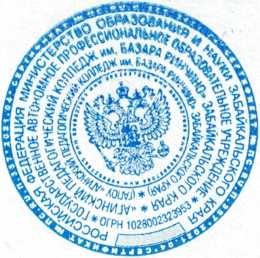 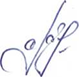                                                                 УТВЕРЖДАЮ Директор ГАПОУ «Агинский педагогический                                                                                  колледж им. Базара Ринчино» Мункуева С.Б.ПРАВИЛА ПРИЕМААгинского педагогического колледжа им. Базара Ринчино   на 2023/24 учебный годПравила приема составлены на основании:ПОЛОЖЕНИЯ О ПОРЯДКЕ ПРИЕМА ГРАЖДАН НА ОБУЧЕНИЕ ПО ОБРАЗОВАТЕЛЬНЫМ ПРОГРАММАМ СРЕДНЕГО ПРОФЕССИОНАЛЬНОГО ОБРАЗОВАНИЯ ОТ 23 ЯНВАРЯ 2014 Г. № 36ИЗМЕНЕНИЯ В ПОРЯДОК ПРИЕМА ОТ 11 ДЕКАБРЯ 2015 Г. № 1456ИЗМЕНЕНИЯ В ПОРЯДОК ПРИЕМА ОТ 26 НОЯБРЯ 2018 Г. № 243ИЗМЕНЕНИЯ В ПОРЯДОК ПРИЕМА ОТ 26 МАЯ 2020 Г. № 264ИЗМЕНЕНИЯ В ПОРЯДКЕ ПРИЕМА ОТ 13 АВГУСТА 2021 Г.№ 721.ПРИКАЗА МИНИСТЕРСТВА ПРОСВЕЩЕНИЯ РОССИЙСКОЙ ФЕДЕРАЦИИ ОТ 02 СЕНТЯБРЯ 2020 г. № 457Агинское, 2023Правила приёма граждан на обучение по образовательным программам              среднего профессионального образования на 2023-2024 учебный годОбщие положения		Настоящий Порядок приема на обучение по образовательным программам среднего профессионального образования (далее - Порядок) регламентирует прием граждан Российской Федерации, иностранных граждан, лиц без гражданства, в том числе соотечественников, проживающих за рубежом (далее - граждане, лица, поступающие), на обучение по образовательным программам среднего профессионального образования по специальностям среднего профессионального  образования (далее - образовательные программы) в ГАПОУ «Агинский педагогический колледж им. Б.Ринчино», осуществляющее образовательную деятельность по образовательным программам среднего профессионального образования (далее - Колледж), за счет бюджета Забайкальского края, по договорам об образовании, заключаемым при приеме на обучение за счет средств физических и (или) юридических лиц (далее - договор об оказании платных образовательных услуг), а также определяет особенности проведения вступительных испытаний для инвалидов  и лиц с ограниченными возможностями здоровья.		Прием иностранных граждан на обучение в Колледж осуществляется за счет бюджета Забайкальского края в соответствии с международными договорами Российской Федерации, федеральными законами, а также по договорам об оказании  платных образовательных услуг.		Прием в Колледж лиц для обучения по образовательным программам осуществляется по заявлениям лиц, имеющих основное общее или среднее общее  образование.Прием на обучение по образовательным программам за счет бюджета является общедоступным.		Образовательная организация осуществляет обработку, передачу и предоставление полученных в связи с приемом в колледж персональных данных поступающих в соответствии с требованиями законодательства Российской Федерации в области персональных данных.		Условиями приема на обучение по образовательным программам должны быть гарантированы соблюдение права на образование и зачисление из числа, поступающих, имеющих соответствующий уровень образования, наиболее способных и подготовленных к освоению образовательной программы соответствующего уровня и соответствующей направленности лиц.Организация приема		Организация приема на обучение по образовательным программам осуществляется приемной комиссией колледжа (далее - приемная комиссия). Председателем приемной комиссии является директор Колледжа Мункуева Соелма Балдандугаровна.		Состав, полномочия и порядок деятельности приемной комиссии регламентируются положением, утверждаемым директором колледжа.		Работу приемной комиссии и делопроизводство, а также личный прием поступающих и их родителей (законных представителей) организуют ответственный секретарь приемной комиссии Дугарова Дарима Владимировна,   технические секретари Гомбоева Билигма Баторовна, Ширапова Венера Бальжинимаевна, которые назначены директором Колледжа.		Для организации и проведения вступительных испытаний по специальностям, требующим наличия у поступающих определенных творческих способностей, физических и (или) психологических качеств (далее - вступительные испытания), председателем приемной комиссии утверждаются составы экзаменационных и апелляционных комиссий. Полномочия и порядок деятельности экзаменационных и апелляционных комиссий определяются положениями о них, утвержденными председателем приемной комиссии.		При приеме в колледж обеспечиваются соблюдение прав граждан в области образования, установленных законодательством Российской Федерации, гласность и открытость работы приемной комиссии.		 С целью подтверждения достоверности документов, представляемых поступающими, приемная комиссия вправе обращаться в соответствующие государственные (муниципальные) органы и организации.Организация информирования поступающих	Колледж объявляет прием на обучение по образовательным программам на основании Лицензии на осуществление образовательной деятельности Министерства образования и науки Забайкальского края от  20 декабря 2021 г. № 117-75, свидетельства о государственной аккредитации Министерства образования, науки и молодежной политики Забайкальского края от 21 июня 2019 г.№ 28.Колледж обязан ознакомить поступающего и (или) его родителей (законных представителей) со своим Уставом, с лицензией на осуществление образовательной деятельности, со свидетельством о государственной аккредитации, с образовательными программами и другими документами, регламентирующими организацию и осуществление образовательной деятельности, права и обязанности обучающихся.В целях информирования о приеме на обучение Колледж размещает информацию на официальном сайте в информационно-телекоммуникационной сети "Интернет" aginskpk.ru в разделе «Абитуриенту» а также обеспечивает свободный доступ в здание колледжа к информации, размещенной на информационном стенде приемной комиссии «Абитуриенту-2023».Приемная комиссия на официальном сайте колледжа и информационном стенде«Абитуриенту» до начала приема документов размещает следующую  информацию:Не позднее 1 марта:правила приема в Агинский педагогический колледж им. Базара Ринчино;условия приема на обучение по договорам об оказании платных образовательных услуг;перечень специальностей, по которым колледж объявляет прием в соответствии с лицензией на осуществление образовательной деятельности (с выделением форм получения образования (очная, заочная);требования к уровню образования, которое необходимо для поступления (основное общее или среднее общее образование);перечень вступительных испытаний;информацию о формах проведения вступительных испытаний;информацию о возможности приема заявлений и необходимых документов, предусмотренных настоящим Порядком, в электронной форме;особенности проведения вступительных испытаний для инвалидов и лиц с ограниченными возможностями здоровья;информацию о необходимости (отсутствии необходимости) прохождения поступающими обязательного предварительного медицинского осмотра (обследования); в случае необходимости прохождения указанного осмотра - с указанием перечня врачей-специалистов, перечня лабораторных и функциональных исследований, перечня общих и дополнительных медицинских противопоказаний.Не позднее 1 июня:общее количество мест для приема по каждой специальности, в том числе по различным формам получения образования;количество мест, финансируемых за счет бюджетных ассигнований федерального бюджета, бюджетов субъектов Российской Федерации, местных бюджетов по каждой специальности, в том числе по различным формам получения образования;количество мест по каждой специальности по договорам об оказании платных образовательных услуг, в том числе по различным формам получения образования;правила подачи и рассмотрения апелляций по результатам вступительных испытаний;информацию о наличии общежития и количестве мест в общежитиях, выделяемых для иногородних поступающих;образец договора об оказании платных образовательных услуг.       В период приема документов Приемная комиссия ежедневно размещает на         официальном сайте Колледжа и информационном стенде приемной комиссии «Абитуриенту-2023» сведения о количестве поданных заявлений по каждой специальности с выделением форм получения образования (очная, заочная). Приемная комиссия Колледжа обеспечивает функционирование специальных телефонных линий по следующим номерам: 8 30 239 3 75 25, 8 9143603607  и раздела «Абитуриенту» на официальном сайте для ответов на обращения, связанные с приемом в колледж.Прием документов от поступающих   Прием документов в Колледж на первый курс по образовательным программам  среднего профессионального образования проводится очно и дистанционно. Для отправки документов дистанционно нужно открыть сайт aginskpk.ru, в разделе «Абитуриенту» кликнуть «Документы на поступление» по личному заявлению  граждан, заполнить и отправить заявление (Приложении 1).Прием документов начинается с 20 июня.Прием заявлений в колледж на очную форму получения образования осуществляется до 15 августа, а при наличии свободных мест в колледже прием  документов продлевается до 25 ноября текущего года.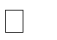 Сроки приема заявлений в Колледж на заочную форму обучения осуществляется         до 25 ноября текущего года. При подаче заявления (на русском языке) о приеме в Колледж поступающий                      предъявляет следующие документы:Граждане Российской Федерации:оригинал или ксерокопию документов, удостоверяющих его личность,   гражданство;оригинал или ксерокопию документа об образовании и (или) документа об образовании и о квалификации;6 фотографий размером 3x4;копии ИНН, СНИЛС;медицинскую справку 086У с копией сертификата о прививках;копию свидетельства о рождении (юноши);абитуриенты, имеющие статус сироты, дополнительно предоставляют копии документов, подтверждающие сиротство, опекунство и характеристику с места учебы;абитуриенты, имеющие статус инвалидности или ОВЗ, дополнительно представляют документы, подтверждающие инвалидность или диагноз.Иностранные граждане, лица без гражданства, в том числе соотечественники, проживающие за рубежом:копию документа, удостоверяющего личность поступающего, либо документ, удостоверяющий личность иностранного гражданина в Российской Федерации, в соответствии со статьей 10 Федерального закона от 25 июля 2002 г. N 115-ФЗ "О правовом положении иностранных граждан в Российской Федерации";оригинал документа (документов) иностранного государства об образовании и (или) документа об образовании и о квалификации (далее – документ иностранного государства об образовании), если удостоверяемое указанным документом образование признается в Российской Федерации на уровне соответствующего образования в соответствии со статьей 107 Федерального закона5 (в случае, установленном Федеральным законом, - также свидетельство о признании иностранного образования);заверенный в установленном порядке перевод на русский язык документа иностранного государства об образовании и приложения к нему (если последнее предусмотрено законодательством государства, в котором выдан такой документ);копии документов или иных доказательств, подтверждающих принадлежность соотечественника, проживающего за рубежом, к группам, предусмотренным статьей 17 Федерального закона от 24 мая 1999 г. N 99-ФЗ "О государственной политике Российской Федерации в отношении соотечественников за рубежом",6 фотографий размером 3x4.Фамилия, имя и отчество (последнее - при наличии) поступающего, указанные в переводах поданных документов, должны соответствовать фамилии, имени и отчеству (последнее - при наличии), указанным в документе, удостоверяющем личность иностранного гражданина в Российской Федерации.При необходимости создания специальных условий при проведении вступительных испытаний – инвалиды и лица с ограниченными возможностями  здоровья дополнительно – документ, подтверждающий инвалидность или ограниченные возможности здоровья, требующие создания указанных условий. Дети-сироты и дети, оставшиеся без попечения родителей, могут подать документы одним из способов:лично;посредством почтовой связи;с доверенным лицом.          Доверенным лицом будет являться представитель из Центра помощи детям, оставшимся без попечения родителей, имеющий при себе письмо-подтверждение, что он уполномочен подавать документы за следующих лиц (фамилии, имена, отчества указываются). Письмо должно быть заверено подписью руководителя Центра печатью.           Комплект документов формируется отдельно на каждого абитуриента и должен                                                                         содержать:Заявление абитуриента заполненное лично;Оригинал или ксерокопию документов, удостоверяющих его личность, гражданство;Оригинал или ксерокопию документов об образовании и (или) документа об образовании и о квалификации;6 фотографий;Медицинскую справку 086У, копию сертификата о прививках;Документы, подтверждающие особый статус ребенка (ребенок-сирота или лицо, оставшееся без попечения родителей).          Абитуриент (доверенное лицо) должен быть проинформирован о дате завершения предоставления оригинала документа об образовании, дате вступительных испытаний (если таковые проводятся для данной специальности), дате  зачисления в колледж.          В случае, если абитуриент по результатам вступительных испытаний может быть рекомендован к зачислению, на день зачисления абитуриент приходит лично, имея при себе другие документы необходимые для получения социальных гарантий и выплат в период его дальнейшего обучения (ИНН, СНИЛС, сертификат о прививках и др.). После чего, издается приказ о зачислении в колледж.      Поступающие помимо документов, указанных выше настоящего Порядка, вправе предоставить оригинал или ксерокопию документов, подтверждающих результаты индивидуальных достижений, а также копию договора о целевом обучении, заверенную заказчиком целевого обучения, или незаверенную копию указанного договора с предъявлением его оригинала.      В заявлении поступающим указывается следующие обязательные сведения:Фамилия, имя, отчество (последнее-при наличии);Дата рождения;Реквизиты документа, удостоверяющего его личность, когда и кем выдан;О предыдущем уровне образования и документе об образовании и (или) документе об образовании и о квалификации, его подтверждающем;Специальность, для обучения по которой он планирует поступать в Колледж, с указанием условий обучения и формы получения образования (в рамках контрольных цифр приема, мест по договорам об оказании платных образовательных услуг);Нуждаемость в предоставлении общежития;Необходимость создания для поступающего специальных условий при проведении вступительных испытаний в связи с его инвалидностью или ограниченными возможностями здоровья.          В случае представления поступающим заявления, содержащего не все сведения, предусмотренные настоящим пунктом, и (или) сведения, не соответствующие действительности, Приемная комиссия возвращает документы поступающему. При поступлении на обучение по специальностям, входящим в перечень специальностей, при приеме на обучение по которым поступающие проходят обязательные предварительные медицинские осмотры (обследования) в порядке, установленном при заключении трудового договора или служебного контракта по соответствующим должности, профессии или специальности, утвержденный постановлением Правительства Российской Федерации от 14 августа 2013 г. N 697, поступающие проходят обязательные предварительные медицинские осмотры (обследования) в порядке, установленном при заключении трудового или служебного контракта по соответствующим должности, профессии или специальности.     Поступающие вправе направить/представить заявление о приеме, а также необходимые  документы одним из следующих способов:лично в колледж;через операторов почтовой связи общего пользования (далее - по почте);в электронной форме (документ в бумажном носителе, преобразованный в электронную форму путем сканирования или фотографирования с обеспечением машиночитаемого распознавания его реквизитов):посредством электронной почты колледжа или электронной информационной системы организации. Для этого нужно открыть сайт aginskpk.ru, в разделе «Абитуриенту» кликнуть «Документы на поступление»;с использованием функционала ЕПГУ;с использованием функционала (сервисов) региональных порталов государственных и муниципальных услуг, являющихся государственными информационными системами субъектов Российской Федерации, созданными органами государственной власти субъектов Российской Федерации (при наличии).          Колледж осуществляет проверку достоверности сведений, указанных в заявлении о приеме, и соответствия действительности поданных электронных образов документов. При проведении указанной проверки организация вправе обращаться в соответствующие государственные информационные системы, государственные (муниципальные) органы и организации.         При направлении документов по почте поступающий к заявлению о приеме прилагает ксерокопии документов, удостоверяющих его личность и гражданство, документа об образовании и (или) документа об образовании и о квалификации, а также иных документов, предусмотренных настоящим Порядком.        Документы, направленные по почте, принимаются при их поступлении в Колледж не позднее сроков, установленных выше настоящего Порядка. При личном представлении оригиналов документов поступающим допускается заверение их ксерокопии приемной комиссией колледжа.        Не допускается взимание платы с поступающих при подаче документов.        На каждого поступающего заводится личное дело, в котором хранятся все сданные документы.        Поступающему при личном представлении документов выдается расписка о приеме документов.        По письменному заявлению поступающие имеют право забрать оригинал документа об образовании и (или) документа об образовании и о квалификации и другие документы, представленные поступающим. Документы должны возвращаться членами Приемной комиссии в течение следующего рабочего дня после подачи заявления.       После получения заявления о приеме колледж в электронной форме или с помощью операторов почтовой связи общего пользования информирует поступающего о необходимости для зачисления в организацию представить уведомление о намерении обучаться и о сроках его представления.       Уведомление о намерении обучаться подается поступающим тем способом, которым было подано заявление о приеме.         В уведомлении о намерении обучаться должно быть указано:обязательство в течение первого года обучения:представить в колледж оригинал документа об образовании и (или) документа об образовании и о квалификации;пройти обязательные предварительные медицинские осмотры (обследования) при обучении по специальностям, входящим в перечень специальностей и направлений подготовки, при приеме на обучение по которым поступающие проходят обязательные предварительные медицинские осмотры (обследования), в порядке, установленном при заключении трудового договора или служебного контракта по соответствующей должности или специальности, утвержденном постановлением Правительства Российской Федерации от 14 августа 2013 г. № 697 (Собрание законодательства Российской Федерации, 2013, № 33, ст. 4398) (далее - медицинские осмотры);подтверждение, что им не подано (не будет подано) уведомление о намерении обучаться в другие организации за счет бюджетных ассигнований федерального бюджета, бюджетов субъектов Российской Федерации, местных бюджетов.Взаимодействие с поступающими при подаче ими заявления о приеме через операторов почтовой связи общего пользования, включая возврат заявления о приеме в связи с представлением неполного комплекта документов, документов, содержащих недостоверные сведения, подачу поступающим уведомления о намерении обучаться, осуществляется через операторов почтовой связи общего пользования и (или) с использованием дистанционных технологий.Взаимодействие с поступающими при подаче ими заявления о приеме посредством электронной почты организации, включая возврат заявления о приеме в связи с представлением неполного комплекта документов, документов, содержащих недостоверные сведения, подачу поступающим уведомления о намерении обучаться, осуществляется с использованием указанной электронной почты. Взаимодействие с поступающими при подаче ими заявления о приеме посредством электронной информационной системы организации или иным способом с использованием информационно-телекоммуникационной сети «Интернет», включая возврат заявления о приеме в связи с представлением неполного комплекта документов, документов, содержащих недостоверные сведения, подачу поступающим уведомления о намерении обучаться, осуществляется с использованием дистанционных технологий.Взаимодействие с поступающими при подаче ими заявления о приеме с использованием функционала (сервисов) региональных порталов государственных и муниципальных услуг осуществляется с использованием указанного функционала (сервисов). Возврат заявления о приеме в связи с представлением неполного комплекта документов, подача поступающим уведомления о намерении обучаться осуществляются колледжем с использованием дистанционных технологий.Вступительные испытания	   В соответствии с перечнем вступительных испытаний при приеме на обучение пообразовательным программам среднего профессионального образования поспециальностям, требующим у поступающих наличия определенных творческих способностей, физических и (или) психологических качеств, утверждаемым Министерством просвещения Российской Федерации, проводятся вступительные испытания при приеме на обучение по всем специальностям среднего профессионального образования.	Вступительные испытания проводятся в виде практической работы по специальности Физическая культура и Педагогика дополнительного образования. Дата проведения вступительных испытаний 21 августа 2023 г. Вступительные испытания по всем остальных специальностям (кроме специальности Физическая культура) проводятся 24 августа 2023 г. При проведении вступительных испытаний колледж самостоятельно обеспечивает идентификацию личности поступающего. Вступительные испытания оформляются протоколом, в котором фиксируются          результаты вступительных испытаний абитуриентов.5.4. Результаты вступительных испытаний оцениваются по зачетной системе. Успешное прохождение вступительных испытаний подтверждает наличие у поступающих определенных творческих способностей, физических и (или) психологических качеств, необходимых для обучения по соответствующим образовательным программам.Особенности проведения вступительных испытаний для инвалидов и  лиц с ограниченными возможностями здоровьяИнвалиды и лица с ограниченными возможностями здоровья при поступлении в колледж сдают вступительные испытания с учетом особенностей психофизического развития, индивидуальных возможностей и состояния  здоровья (далее - индивидуальные особенности) таких поступающих.При проведении вступительных испытаний обеспечивается соблюдение следующих требований:вступительные испытания проводятся для инвалидов и лиц с ограниченными возможностями здоровья в одной аудитории совместно с поступающими, не имеющими ограниченных возможностей здоровья, если это не создает трудностей  для поступающих при сдаче вступительного испытания;присутствие ассистента из числа работников образовательной организацииили привлеченных лиц, оказывающего поступающим необходимую техническую  помощь с учетом их индивидуальных особенностей (занять рабочее место, передвигаться, прочитать и оформить задание, общаться с экзаменатором);поступающим предоставляется в печатном виде инструкция о порядке проведения вступительных испытаний;поступающие с учетом их индивидуальных особенностей могут в процессе сдачи вступительного испытания пользоваться необходимыми им техническими средствами;материально-технические условия должны обеспечивать возможность беспрепятственного доступа поступающих в аудитории, туалетные и другие помещения, а также их пребывания в указанных помещениях (наличие пандусов, поручней, расширенных дверных проемов, лифтов, при отсутствии лифтоваудитория должна располагаться на первом этаже; наличие специальных кресел и других приспособлений).Дополнительно при проведении вступительных испытаний обеспечивается соблюдение следующих требований в зависимости от категорий поступающих с ограниченными возможностями здоровья:а) для слепых:задания для выполнения на вступительном испытании, а также инструкция о порядке проведения вступительных испытаний оформляются рельефно-точечным шрифтом Брайля или в виде электронного документа, доступного с помощью компьютера со специализированным программным обеспечением для слепых, или зачитываются ассистентом;письменные задания выполняются на бумаге рельефно-точечным шрифтом Брайля или на компьютере со специализированным программным обеспечением для слепых, или надиктовываются ассистенту;поступающим для выполнения задания при необходимости предоставляется комплект письменных принадлежностей и бумага для письма рельефно-точечным шрифтом Брайля, компьютер со специализированным программным обеспечением для слепых;б) для слабовидящих:обеспечивается индивидуальное равномерное освещение не менее 300 люкс;поступающим для выполнения задания при необходимости предоставляется увеличивающее устройство;задания для выполнения, а также инструкция о порядке проведения вступительных испытаний оформляются увеличенным шрифтом;в) для глухих и слабослышащих:обеспечивается наличие звукоусиливающей аппаратуры коллективного пользования, при необходимости поступающим предоставляется звукоусиливающая аппаратура индивидуального пользования;г) для лиц с тяжелыми нарушениями речи, глухих, слабослышащих все вступительные испытания по желанию поступающих могут проводиться в письменной форме;д) для лиц с нарушениями опорно-двигательного аппарата (тяжелыми нарушениями двигательных функций верхних конечностей или отсутствием верхних конечностей):письменные задания выполняются на компьютере со специализированным программным обеспечением или надиктовываются ассистенту;по желанию поступающих все вступительные испытания могут проводиться в устной форме.Общие правила подачи и рассмотрения апелляцийПо результатам вступительного испытания поступающий имеет право подать в апелляционную комиссию письменное заявление о нарушении, по его мнению,установленного порядка проведения испытания и (или) несогласии с его результатами (далее - апелляция).Рассмотрение апелляции не является пересдачей вступительного испытания. В ходе рассмотрения апелляции проверяется только правильность оценки результатов сдачи вступительного испытания.Апелляция подается поступающим лично на следующий день после объявления результата вступительного испытания. При этом поступающий имеет право ознакомиться со своей работой, выполненной в ходе вступительного испытания, в порядке, установленном Колледжем. Приемная комиссия обеспечивает прием апелляций в течение всего рабочего дня. Рассмотрение апелляций проводится не позднее следующего дня после дня ознакомления с работами, выполненными в ходе вступительных испытаний.В апелляционную комиссию при рассмотрении апелляций рекомендуется включать в качестве независимых экспертов представителей органов исполнительной власти субъектов Российской Федерации, осуществляющих государственное управление в сфере образования.Подача и рассмотрение апелляций осуществляется с использованием        дистанционных технологий.После рассмотрения апелляции выносится решение апелляционной комиссии об оценке по вступительному испытанию.При возникновении разногласий в апелляционной комиссии проводится голосование, и решение утверждается большинством голосов. Оформленное протоколом решение апелляционной комиссии доводится до сведения поступающего (под роспись).Зачисление в Педагогический колледжПоступающий представляет оригинал документа об образовании и (или) документа об образовании и о квалификации до 17 августа 2023 года.В случае зачисления в образовательную организацию на основании электронного дубликата документа об образовании и (или) документа об образовании и о квалификации при подаче заявления с использованием функционала ЕПГУ обучающимся в течение месяца со дня издания приказа о его зачислении представляется в образовательную организацию оригинал  документа об образовании и (или) документа об образовании и о квалификации.В случае, если численность поступающих, включая поступающих, успешно прошедших вступительные испытания, превышает количество мест, финансовое обеспечение которых осуществляется за счет бюджетных ассигнований федерального бюджета, бюджетов субъектов Российской Федерации и местных бюджетов, образовательная организация осуществляет прием на обучение по образовательным программам среднего профессионального образования на основе результатов освоения поступающими образовательной программы основного общего или среднего общего образования, указанных в представленных поступающими в документах об образовании и (или) документах об образовании и о квалификации, результатов индивидуальных достижений, сведения о которых поступающий вправе представить при приеме, а также наличия договора о целевом обучении с организациями, указанными в части 1 статьи 71 Федерального закона.Результаты освоения поступающими образовательной программы основного общего или среднего общего образования, указанных в представленных поступающими в документах об образовании и (или) документах об образовании и о квалификации, учитываются по общеобразовательным предметам в порядке, установленном в Правилах приема, утвержденных Колледжем самостоятельно.Результаты индивидуальных достижений и (или) наличие договора о целевом обучении учитываются при равенстве результатов освоения поступающими образовательной программы основного общего или среднего общего образования, указанных в представленных поступающими в документах об образовании и (или) документах об образовании и о квалификации.При наличии результатов индивидуальных достижений и договора о целевом обучении учитывается в первую очередь договор о целевом обучении.При приеме на обучение по образовательным программам колледжем учитываются следующие результаты индивидуальных достижений:наличие статуса победителя и призера в олимпиадах и иныхинтеллектуальных и (или) творческих конкурсах, мероприятиях, направленных на развитие интеллектуальных и творческих способностей, способностей к занятиямфизической культурой и спортом, интереса к научной (научно-исследовательской), инженерно-технической, изобретательной, творческой,физкультурно-спортивной деятельности, а также на пропаганду научных знаний, творческих и спортивных достижений в соответствии с постановлением Правительства Российской Федерации от 17 ноября 2015 г. №1239 «Об утверждении Правил выявления детей, проявивших выдающиеся способности, сопровождения и мониторинга их дальнейшего развития» (Собрание Законодательства Российской Федерации, 2015, № 47, ст.6602; 2016, №20, ст.2837; 2017,№28, ст.4134; №50, ст.7633; 2018, №46, ст.7061);наличие у поступающего статуса победителя и призера чемпионата по профессиональному мастерству среди инвалидов и лиц с ограниченными возможностями здоровья «Абилимпикс»;наличие у поступающего статуса победителя и призера чемпионата профессионального мастерства, проводимого союзом «Агентство развития профессиональных сообществ и рабочих кадров «Молодые профессионалы (Ворлдскиллс Россия)» либо международной организацией «Worldskills international».Порядок учета результатов индивидуальных достижений и договора о целевом обучении устанавливается в правилах приема, утвержденных Колледжем  самостоятельно.При выявлении медицинских противопоказаний по результатам прохождения медицинского осмотра осуществляется перевод обучающегося по его заявлению на другую специальность, не связанную с наличием медицинских противопоказаний, в той же организации при наличии свободных мест или в другую организацию на имеющиеся свободные места с сохранением условий обучения (за счет бюджетных ассигнований федерального бюджета, бюджетов субъектов Российской Федерации, местных бюджетов или за счет средств физических и (или) юридических лиц).Лицам указанным в части 7 статьи 71 Федерального закона «Об образовании в Российской Федерации», предоставляется преимущественное право зачисления в образовательную организацию на обучение по образовательным программам среднего профессионального образования при условии успешного прохождения вступительных испытаний (в случае их проведения) и при прочих равных условиях (часть 4 статьи 68 Федерального закона от 29.12.2012 г.№ 273-ФЗ «Об образовании в Российской Федерации» (Собрание законодательства Российской Федерации, 2012, № 53, ст. 7598; 2022, № 29, ст.5263).Зачисление в колледж по специальности Физическая культура состоится 22 августа, по всем остальным специальностям состоится 24 августа 2023 года. При наличии свободных мест, оставшихся после зачисления, в том числе по  результатам вступительных испытаний, зачисление в Колледж осуществляется до  1 декабря текущего года.Основные нормативные документы:Федеральный закон от 29 декабря 2012 года № 273-ФЗ «Об образовании в  Российской Федерации»;Федеральный закон от 25 июля 2002 года № 115-ФЗ «О правовом положении иностранных граждан в Российской Федерации»;Федеральный закон от 24 мая 1999 года № 99-ФЗ «О государственной политике Российской Федерации в отношении соотечественников за рубежом»;Федеральный закон от 6 апреля 2011 года № 63-ФЗ «Об электронной подписи»;Федеральный закон от 27 июля 2006 года №149-ФЗ «Об информации, информационных технологиях и о защите информации»;Федеральный закон от 7 июля 2003 года №126-ФЗ «О связи»;Федеральный закон от 27 июля 2006 года №152-ФЗ «О персональных данных»;Закон Забайкальского края от 11 июля 2013 года № 858-ЗЗК «Об отдельных вопросах в сфере образования»Международные договоры Российской Федерации;постановление Правительства Российской Федерации от 03 ноября 2014 года № 1156 «О порядке реализации права офицеров, проходящих службу по контракту, на обучение в гражданских профессиональных образовательных организациях или гражданских образовательных организациях высшего образования и на подготовительных отделениях таких образовательных организаций высшего образования с освоением образовательных программ по очно-заочной или заочной формеобучения»;постановление Правительства Забайкальского края от 15 августа 2013 года № 706 «Об утверждении правил оказания платных образовательных услуг»;постановление Правительства Забайкальского края от 14 августа 2013 года № 697 «Об утверждении Перечня специальностей и направлений подготовки, при приеме на обучение по которым поступающие проходят обязательные предварительные медицинские осмотры (обследования) в порядке, установленном при заключении трудового договора или служебного контракта по соответствующей должности или специальности»;приказ Минобрнауки России от 14 июня 2013 года № 464 «Об утверждении Порядка организации и осуществления образовательной деятельности по образовательным программам среднего профессионального образования»;приказ Минобрнауки России от 18 апреля 2013 года № 292 «Об утверждении Порядка организации и осуществления образовательной деятельности по основным программам профессионального обучения»; Особенности приема - 05приказ Минобрнауки России от 23 января 2013 года № 36 «Об утверждении Порядка приема на обучение по образовательным программам среднего профессионального образования»;приказ Министерства здравоохранения Российской Федерации от 21 декабря 2012 года № 1346н «О порядке прохождения несовершеннолетними медицинских осмотров, в том числе при поступлении в образовательные учреждения и в период обучения в них»;приказ Министерства здравоохранения и социального развития Российской Федерации от 12 апреля 2011 года № 302Н «Об утверждении перечней вредных и (или) опасных производственных факторов и работ, при выполнении которых проводятся обязательные предварительные и периодические медицинские осмотры (обследования), и Порядка проведения обязательных предварительных и периодических медицинских осмотров (обследований) работников, занятых на тяжелых работах и на работах с вредными и (или) опасными условиями труда».Собрание законодательства Российской Федерации,2012,№53, ст.7598; 2013,№19,ст.2326; №23,ст.2878; №27,ст.3462;№30,ст.4036; №48, ст.6165; 2014,№6,ст.562,ст.566; №19,ст.2289;№22,ст.2769;№23, ст.2930, ст.2933;№26,ст.3388;№30,ст.4217,ст.4257,ст.4263;2015,№1,ст.42,ст.53,ст.72;№14,с т.2008;№18,ст.2625,№27,ст.3951, ст.3989; №29,ст.4339, ст.4245,ст.4246, ст.4292; 2017, №18, ст.2670; №31, ст.4765; №50, ст.7563; 2018, №1,ст.57;№9,ст.1282; №11,ст.1591; №27,ст.3945, ст.3953; №32,ст.5110,ст.5122.